          STAGIONE SPORTIVA 2017/2018   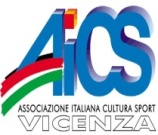     7° CAMPIONATO CALCIO A 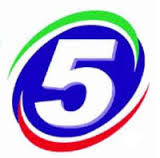 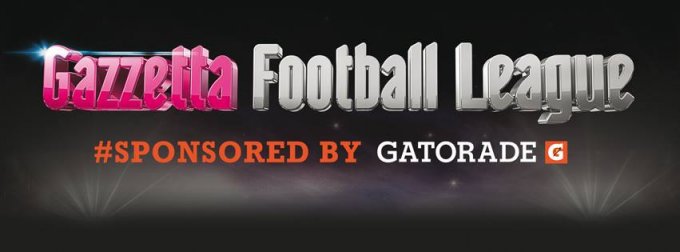 COMUNICATO N. 18 DEL 04 Aprile 2018-04-04Siamo alle battute finali, abbiamo ancora una partita da recuperare ( Birreria alle poste * The Big ) invito gli interessati a trovare una giornata prima del 16/4/18 per fare il recupero. Fase finali : la prima classificata accederà alla fase regionale della Gazzetta Football League che si svolgerà  a Verona come già comunicato in precedenza, dalla 2° alla 7° si procederà ad un “mini” torneo di tre squadre, la prima classificata dei due gironi farà la finale. In linea di massima i mini torneo si svolgerà presso i nuovi campi dello sport Power di Villaverla (via Stadio, 26) nei giorni 23/2/ Aprile 3 Maggio con finale il 8 Maggio , si svolgeranno due partite per serata 20.30 e 21.30( in alternativa possiamo giocare entrambe le partite alle 21,00 su due campi) , se qualcuno a problemi a giocare nelle date/orari  indicati  me lo comunichi, il costo dei campi sarà a carico dell’ Asi.Di seguito trovate: classifica aggiornata ad oggi, risultati e disciplina, le ultime partite da disputare.Girone A
YOUNG BOYS                     - IMPRESA P.R.                     6 -   5AR                             - SOVIZZO COLLE VIGO G.S.D.        4 -   3BIVIO'S PUB                    - AR                               3 -   4camp                           - YOUNG BOYS                       8 -   7DisciplinaAmmoniti: Marco Meneghini (BIVIO'S PUB); Jefferson Gerardo Ortiz Hernandez (IMPRESA P.R.); Andrea Gambino (YOUNG BOYS).
Diffide: Renzo De Pretto (BIVIO'S PUB).Classifica                    Punti       Gio  Vin  Par  Per  Gol: Fat  Sub C.D. 1 - IMPRESA P.R.                36        14   12    0    2        87   39    4  2 - BIRRERIA ALLE POSTE         36        13   12    0    1       117   37    5  3 - YOUNG BOYS                  28        14    9    1    4        86   72    6  4 - AR                          22        15    7    1    7        66   73    5  5 - camp                        21        15    6    3    6        61   83    2  6 - THE BIG                     19        12    6    1    5        61   67    3  7 - SOVIZZO COLLE VIGO G.S.D.    7        13    2    1   10        72  108    0  8 - INTERNAZIONALE               7        14    2    1   11        40   55    5  9 - BIVIO'S PUB                  5        14    1    2   11        38   94   16 Partite da disputare :8ª GiornataGirone AYOUNG BOYS             - BIRRERIA ALLE POSTE    Sab 07/04 17:00IMPRESA P.R. riposaTHE BIG                - BIVIO'S PUB            Lun 09/04 21:309ª GiornataGirone ABIRRERIA ALLE POSTE riposaBIVIO'S PUB            - INTERNAZIONALE         Mar 10/04 21:00THE BIG                - camp                   Lun 16/04 21:30AR                     - YOUNG BOYS             Mer 11/04 21:30Birreria alle poste    - The Big    (recupero in attesa della data )Commissione Calcio a 5 ASIMauro Bortolamei3407607399